ΠΡΟΦΙΤΕΡΟΛ 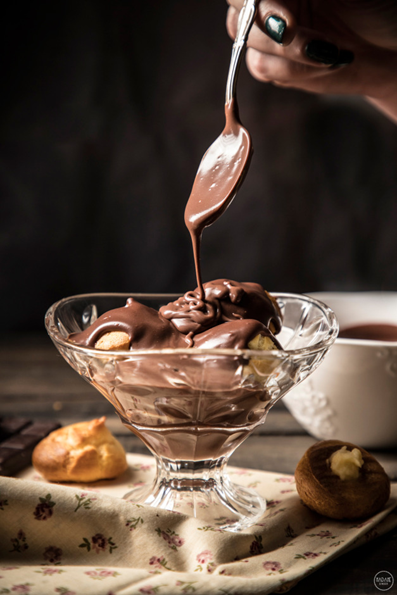 Υλικά για τα σου120 ml  φρέσκο γάλα120 ml νερό 100 gr. βούτυρο1 κ.γ  ζάχαρη ½ κ.γ αλάτι150 γρ. αλεύρι για όλες τι χρήσεις3 αυγάΥλικά για την κρέμα πατισερί 300 ml γάλα 250 ml κρέμα  γάλακτος 1 κ.γ εκχύλισμα βανίλιας 125 γ.ρ ζάχαρη 3 αυγά25 γ.ρ κορν φλαουρ25 γ.ρ αλεύρι για όλες τις χρήσεις 50 γ.ρ βούτυρο κρύοΥλικά για την κρέμα σοκολάτας200 γρ. κουβερτούρα ψιλοκομμένη150 γρ. φρέσκο γάλα50 γρ. κρέμα γάλακτος40 γρ. βούτυροΥλικά για την συνταγή200 ml κρέμα γάλακτος1 κ.σ ζάχαρηΥλικά για το Zacapa old fashioner60 ml ρούμι Zacapa solera 2310 ml απλό σιρόπι ζάχαρης2 ριξιές /σταγόνες bitter σοκολάταςΜια φλούδα πορτοκαλιούΞύσμα μαύρης σοκολάταςΕκτέλεσηΕτοιμάζουμε τα σου. Σε κατσαρολάκι ζεσταίνουμε το γάλα, το νερό ,το βούτυρο ,τη ζάχαρη και το αλάτι.Όταν αρχίζει να βράζει, αποσύρουμε από τη φωτιά και προσθέτουμε το αλεύρι, ανακατεύοντας ζωηρά με ξύλινη κουτάλα, να ομογενοποιηθείΞαναβάζουμε το κατσαρολάκι στη φωτιά, ανακατεύοντας συνέχεια με την κουτάλα. Μετά από περίπου 2 λεπτά, η ζύμη θα γίνει μπάλα και θα ξεκολλά από τα τοιχώματα της κατσαρόλαςΜεταφέρουμε τη ζύμη στον κάδο του μίξερ και ανακατεύουμε σε χαμηλή ταχύτητα, για 1-2 λεπτά, με το φτερό, για να κρυώσει ελαφρώς Ανεβάζουμε την ταχύτητα σε μέτρια και προσθέτουμε τα αυγά ένα-ένα, περιμένοντας ομογενοποιηθεί καλά το καθέναΜεταφέρουμε το μείγμα σε κορνέ ζαχαροπλαστικής, κόβοντας την άκρη τουΣχηματίζουμε μικρές ισομεγέθεις μπαλίτσες σε ταψί περασμένο με λαδόκολλα, αφήνοντας απόσταση 3-4 εκατοστά μεταξύ τoυςΨήνουμε τα σου σε προθερμασμένο φούρνο, στους 190.C για περίπου 5 λεπτά κι έπειτα  χαμηλώνουμε τη θερμοκρασία στους 175.C. συνεχίζουμε το ψήσιμο για 25-30 λεπτά, μέχρι να φουσκώσουν και να χρυσίσουν.Αφήνουμε να κρυώσουν σε θερμοκρασία δωματίου.Ετοιμάζουμε την κρέμα πατισερί ακολουθώντας αυτές της οδηγίες Όταν η κρέμα  έχει έρθει σε θερμοκρασία δωματίου, την ανακατεύουμε λίγο με σπάτουλα ζαχαροπλαστικής και την περνάμε σε κορνέ Τρυπάμε τα σου από κάτω και τα γεμίζουμε με κρέμα πατισερί (με το κορνέ)13) Ετοιμάζουμε την κρέμα σοκολάτας. Βάζουμε σε μπολ την κουβερτούρα. Ζεσταίνουμε το γάλα και την κρέμα γάλακτος σε κατσαρολάκι και λίγο πριν βράσει, περιχύνουμε με αυτά την κουβερτούρα. Περιμένουμε λίγα δευτερόλεπτα και ανακατεύουμε απαλά με σπάτουλα ζαχαροπλαστικής, μέχρι να έχουμε λείο, σοκολατένιο μείγμα. Το αφήνουμε στην άκρη, να κρυώσει λίγο και το βάζουμε στο ψυγείο για 1 ώρα.14) Για να στήσουμε το προφιτερόλ, βάζουμε λίγη κρέμα σοκολάτας στη βάση ενός διάφανου μπολ ή σκεύους. Τοποθετούμε μερικά από τα σου και περιχύνουμε με κρέμα σοκολάτας. Συνεχίζουμε με μερικά ακόμα σου και κρέμα σοκολάτας, μέχρι να γεμίσουμε ομοιόμορφα το σκεύος.15) Σε κρύο μπολ, χτυπάμε την κρέμα γάλακτος και τη ζάχαρη με σύρμα ή μίξερ χειρός, μέχρι να πήξει σε σαντιγύ. Την περνάμε σε κορνέ και στολίζουμε την επιφάνεια του προφιτερόλ.16) Φυλάμε τα προφιτερόλ στο ψυγείο μέχρι το σερβίρισμα. Ιδανικά, τα σερβίρουμε μέχρι λίγες ώρες μετά.17) Ετοιμάζουμε το Zacapa Old Fashioned: Ρίχνουμε το ρούμι Zacapa Solera 23 με το σιρόπι ζάχαρης, το Angostura bitters και το bitter σοκολάτας σε ένα ποτήρι ανάδευσης με άφθονο πάγο. Αναδεύουμε για μερικά δευτερόλεπτα με τη βοήθεια ενός κουταλιού, ώσπου η επιφάνεια του ποτηριού ανάδευσης να παγώσει. Σουρώνουμε το περιεχόμενο σε ένα ποτήρι τύπου Old fashioned με αρκετό πάγο. Ψεκάζουμε τα χείλη του ποτηριού πιέζοντας τη φλούδα πορτοκαλιού ώσπου να βγουν τα έλαιά της. Στη συνέχεια την πετάμε. Γαρνίρουμε με το ξύσμα της μαύρης σοκολάτας.Πελίν  -  Αιλήν